附件1：报名信息登记表附件2：介  绍  信 华佑项目管理有限公司：兹介绍我公司        （身份证号：                    ），前往你办理（项目名称：                     项目编号：           ）的报名事宜，请与接洽！有效期    天。联系人：                 联系电话：               电子邮件：               附：经办人身份证（正反面）复印件加盖公章。供应商名称：                （加盖公章）年   月   日注：介绍信格式仅供参考，供应商也可提供自己版本的介绍信或授权委托书。附：经办人身份证（正反面）复印件加盖公章。本身份证复印件仅用于“四川省交通运输厅信息中心信息系统网络安全等级保护测评服务（第二次）”竞争性磋商获取磋商文件报名。附件3：微信收款码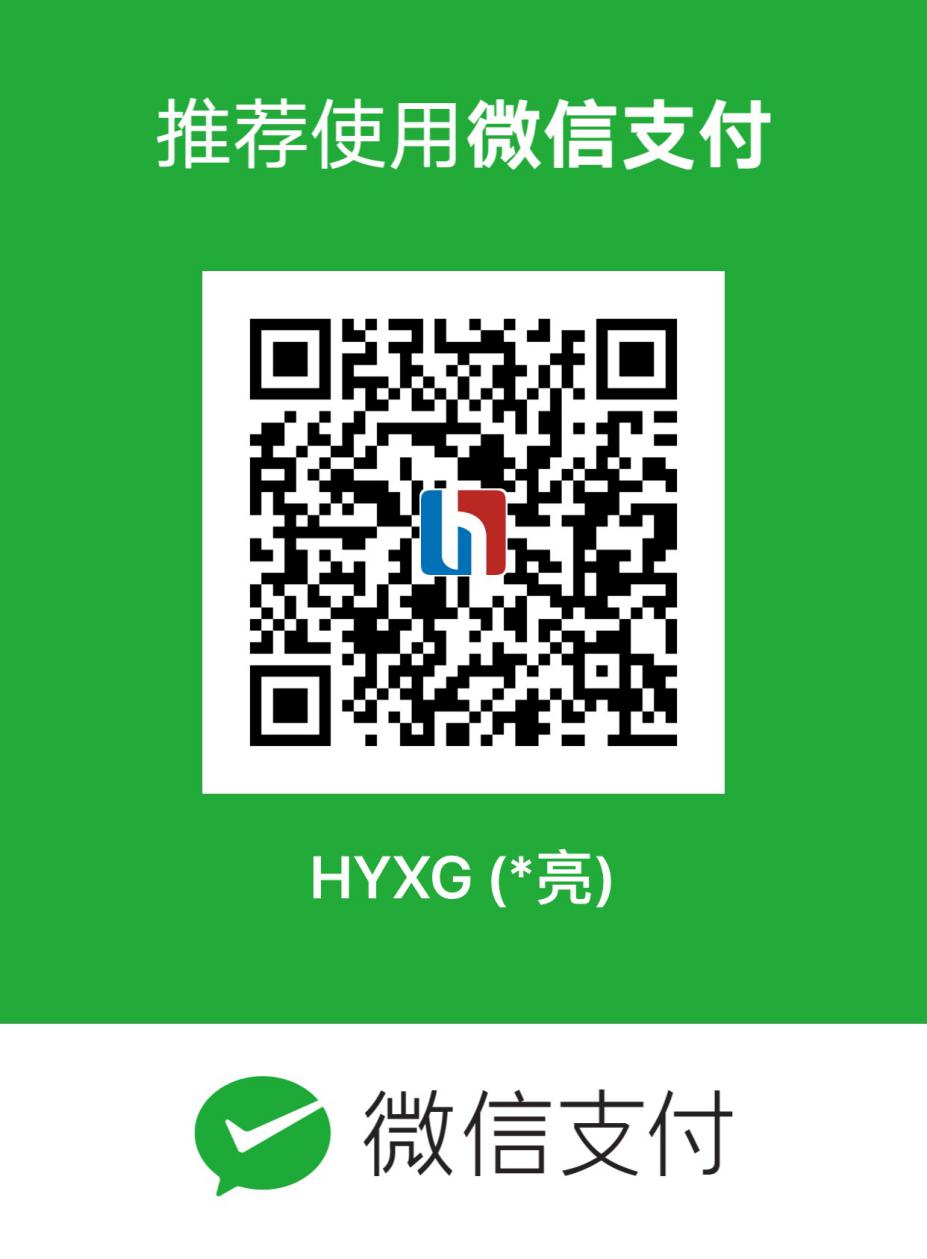 支付宝收款码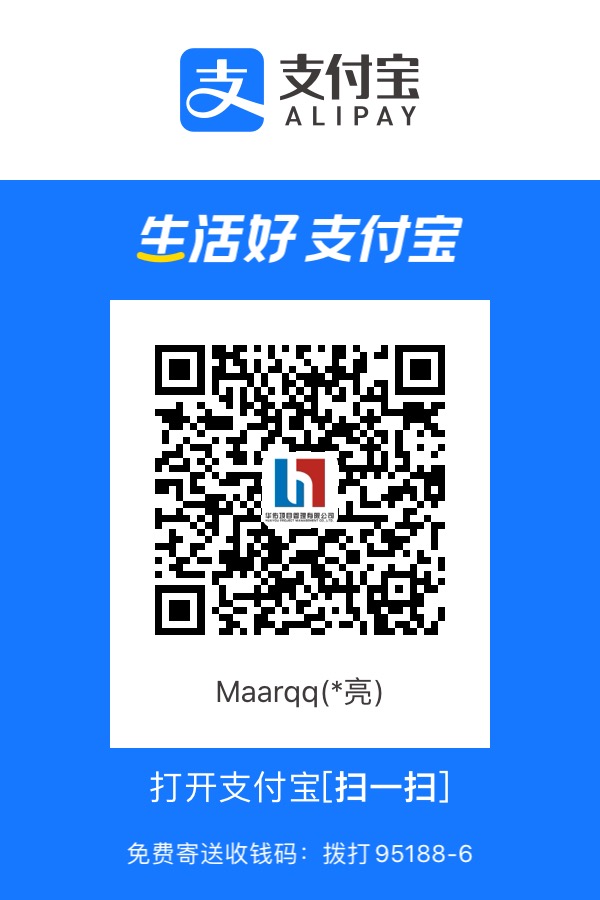 对公转账收款单位：华佑项目管理有限公司开户银行：中国工商银行股份有限公司成都龙舟路支行账号：4402241009100031557注：采用网络领取磋商文件的，请将支付成功截图发到bm@hyxg.top邮箱，备注公司名称。项目名称项目名称四川省交通运输厅信息中心信息系统网络安全等级保护测评服务（第二次）四川省交通运输厅信息中心信息系统网络安全等级保护测评服务（第二次）四川省交通运输厅信息中心信息系统网络安全等级保护测评服务（第二次）项目编号项目编号HY20200518FZ01-2包件号(如有）/采购方式采购方式 竞争性磋商报名起止时间2020年7月29日至2020年  8月4日 09:00- 17:00采购人采购人四川省交通运输厅信息中心采购代理机构华佑项目管理有限公司供应商单位信息单位名称供应商单位信息单位名称注：单位名称应与公章上的名称一致，否则因供应商填写错误导致的后果将由供应商自行承担。注：单位名称应与公章上的名称一致，否则因供应商填写错误导致的后果将由供应商自行承担。注：单位名称应与公章上的名称一致，否则因供应商填写错误导致的后果将由供应商自行承担。供应商单位信息联系方式固定电话：                           传真：固定电话：                           传真：固定电话：                           传真：供应商单位信息电子邮件供应商单位经办人信息姓名供应商单位经办人信息手机号报名费用支付方式报名费用支付方式微信□    支付宝□    现金    对公转账□微信□    支付宝□    现金    对公转账□注：转账时请备注公司简称。领取资料（发售文件内容）领取资料（发售文件内容）供应商单位经办人签字：领取时间（报名时间）领取时间（报名时间）2020年    月    日    时    分2020年    月    日    时    分供应商单位经办人签字：采购代理机构经办人签字采购代理机构经办人签字备注：采用网络领取磋商文件的供应商应将：“①供应商为法人或者其他组织的，只需提供单位介绍信或授权委托书原件、经办人身份证明 、《报名信息登记表》（详见附件），以上资料均须加盖公司鲜章；②供应商为自然人的，只需提供本人身份证明、《报名信息登记表》（详见附件）。”以上资料原件邮寄或磋商会议当天”交华佑项目管理有限公司存档。邮寄地址：成都市金牛区蜀西路58号精城国际2栋1单元602收件人：唐敏  电话：13880480062备注：采用网络领取磋商文件的供应商应将：“①供应商为法人或者其他组织的，只需提供单位介绍信或授权委托书原件、经办人身份证明 、《报名信息登记表》（详见附件），以上资料均须加盖公司鲜章；②供应商为自然人的，只需提供本人身份证明、《报名信息登记表》（详见附件）。”以上资料原件邮寄或磋商会议当天”交华佑项目管理有限公司存档。邮寄地址：成都市金牛区蜀西路58号精城国际2栋1单元602收件人：唐敏  电话：13880480062备注：采用网络领取磋商文件的供应商应将：“①供应商为法人或者其他组织的，只需提供单位介绍信或授权委托书原件、经办人身份证明 、《报名信息登记表》（详见附件），以上资料均须加盖公司鲜章；②供应商为自然人的，只需提供本人身份证明、《报名信息登记表》（详见附件）。”以上资料原件邮寄或磋商会议当天”交华佑项目管理有限公司存档。邮寄地址：成都市金牛区蜀西路58号精城国际2栋1单元602收件人：唐敏  电话：13880480062备注：采用网络领取磋商文件的供应商应将：“①供应商为法人或者其他组织的，只需提供单位介绍信或授权委托书原件、经办人身份证明 、《报名信息登记表》（详见附件），以上资料均须加盖公司鲜章；②供应商为自然人的，只需提供本人身份证明、《报名信息登记表》（详见附件）。”以上资料原件邮寄或磋商会议当天”交华佑项目管理有限公司存档。邮寄地址：成都市金牛区蜀西路58号精城国际2栋1单元602收件人：唐敏  电话：13880480062备注：采用网络领取磋商文件的供应商应将：“①供应商为法人或者其他组织的，只需提供单位介绍信或授权委托书原件、经办人身份证明 、《报名信息登记表》（详见附件），以上资料均须加盖公司鲜章；②供应商为自然人的，只需提供本人身份证明、《报名信息登记表》（详见附件）。”以上资料原件邮寄或磋商会议当天”交华佑项目管理有限公司存档。邮寄地址：成都市金牛区蜀西路58号精城国际2栋1单元602收件人：唐敏  电话：13880480062身份证（正面）身份证（背面）